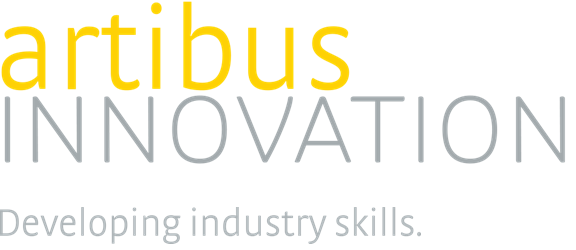 Security and Risk Management Project Brief – 1 September 2018Project Scope On behalf of the Property Services IRC, Artibus Innovation is reviewing and updating the following 2 qualifications and 28 CPPSEC units of competency:Project SummarySecurity and risk management plays a crucial role in event, public and crowded places risk management. The security and risk management qualifications (Certificate IV and Diploma) lead to the occupation of Security Consultant or Security Advisor (ANZSCO identifier 442216). Security consultants typically advise ‘clients on security requirements and recommends and designs security specifications.’ This means that they assess the potential security risks for buildings or events and provide security protocols and plans to mitigate those risks. Security consultants have been identified in the Australian Government’s 2017 document Australia’s Strategy for Protecting Crowded Places from Terrorism as an essential part of the strategy. As part of step three of the strategy, implementing effective protective security, it is stated that owners and operators have a responsibility to undertake a risk assessment and/or vulnerability analysis of their crowded place and implement the appropriate mitigations.’ The strategy advisors that owners and operators of crowded places seek advice from professional and qualified security consultants in order to undertake a complete security risk assessment and to receive the appropriate recommendations.A Technical Advisory Groups (TAG) has been established to provide key input on the following:Do the occupational outcomes of security consultant fit both qualifications given that they are on two different AQF levels? What are the implications for the current ‘security science’ units given that the skills and knowledge in them does not appear to match with the skills and knowledge asked for in contemporary PDs? Does an ethics unit need to be included in the qualification?Risk definition in the units of competency – does it match with industry needs?Communication definition in the units of competency – does it match with industry needs? Do the pathways for both qualifications adequately line up with the broad regulatory scopes of work? How might a review of the Security and Risk Management qualifications help the security industry to better align with the aims and objectives of the crowded places strategy? The Technical Advisory Group held its first meeting in late August 2018.Key pointsThrough review and update, consideration will be given to vocational alignment and AQF level of the units and qualification.Through review and update, the development of skill sets will be considered.  The number necessary will be identified during the life of the project.The qualifications in this project need to be updated to keep in line with current and future industry best practice.   Consultation PlanThe key engagement methods will be as follows:a Technical Advisory Groups (TAG) has been established in accordance with internal policy and procedures to guide the subject matter expertise components of the workdirect correspondence with regulatorsdirect correspondence with State Training Authoritiesdirect correspondence with IRC and key stakeholdersindustry associations and other stakeholders will be invited to capital city forums in all state/territories.  A copy of forums material will be published on the web and an online forum will also be facilitatedRTOs will be engaged through online survey and trainer networks public web project page updated fortnightlynewsletter survey distribution to 4,200 stakeholders, including all RTOs, regulators, industry associations.  Minimum of three newsletter profilesindustry survey on early and late draft material distribution of survey through TAG networks and Artibus digital channelsProject TimelineCPP40707 Certificate IV in Security and Risk Management CPP50611 Diploma of Security and Risk ManagementStage 1Project commencementSeptember 2018Stage 2Round 1 of industry consultation and training package developmentOctober 2018Round 2 of industry consultation and training package developmentNovember 2018 – January 2019Stage 3Validation consultationJanuary 2019Stage 4Quality assurance phaseFebruary – March 2019Stage 5STA endorsementApril 2109Case for Endorsement submitted to Department of Education and TrainingMay 2019